О внесении изменения в постановление администрации Тюльганского района от 7 ноября 2017 года № 1054 «Об образовании Единой комиссии по проведению конкурсов, аукционов на право заключения договоров купли-продажи, договоров аренды и иных договоров, предусматривающих переход прав собственности, прав владения и (или) пользования в отношении имущества муниципального образования Тюльганский район, а также на право заключения договоров купли-продажи, договоров аренды земельных участков, находящихся в собственности муниципального образования Тюльганский район, и земельных участков из состава земель, государственная собственность на которые не разграничена»П о с т а н о в л я ю:Внести изменение в постановление администрации Тюльганского района от 7 ноября 2017 года № 1054 «Об образовании Единой комиссии по проведению конкурсов, аукционов на право заключения договоров купли-продажи, договоров аренды и иных договоров, предусматривающих переход прав собственности, прав владения и (или) пользования в отношении имущества муниципального образования Тюльганский район, а также на право заключения договоров купли-продажи, договоров аренды земельных участков, находящихся в собственности муниципального образования Тюльганский район, и земельных участков из состава земель, государственная собственность на которые не разграничена» (далее – постановление от 07.11.2017 № 1054-п):в приложении № 1 к постановлению от 07.11.2017 № 1054-п «Состав Единой комиссии по проведению конкурсов, аукционов на право заключения договоров купли-продажи, договоров аренды и иных договоров, предусматривающих переход прав собственности, прав владения и (или) пользования в отношении имущества муниципального образования Тюльганский район, а также на право заключения договоров купли-продажи, договоров аренды земельных участков, находящихся в собственности муниципального образования Тюльганский район, и земельных участков из состава земель, государственная собственность на которые не разграничена» члена комиссии - ведущий специалист по юридической работе, противодействию коррупции и профилактики коррупционных правонарушений заменить на главный специалист – юрист юридического отдела администрации района.Настоящее постановление вступает в силу после его официального обнародования путем размещения на официальном сайте муниципального образования Тюльганский район в сети «Интернет» и распространяет свое действие на правоотношения, возникшие с 1 января 2018 года..Глава муниципального образования Тюльганский район                                                        И.В. БуцкихРазослано: райпрокурору, орготделу, отделу по УИЗО, членам комиссии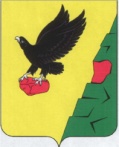 Муниципальное образованиеТюльганский районОренбургской областиАДМИНИСТРАЦИЯТЮЛЬГАНСКОГОРАЙОНАП О С Т А Н О В Л Е Н И ЕМуниципальное образованиеТюльганский районОренбургской областиАДМИНИСТРАЦИЯТЮЛЬГАНСКОГОРАЙОНАП О С Т А Н О В Л Е Н И ЕМуниципальное образованиеТюльганский районОренбургской областиАДМИНИСТРАЦИЯТЮЛЬГАНСКОГОРАЙОНАП О С Т А Н О В Л Е Н И ЕМуниципальное образованиеТюльганский районОренбургской областиАДМИНИСТРАЦИЯТЮЛЬГАНСКОГОРАЙОНАП О С Т А Н О В Л Е Н И ЕМуниципальное образованиеТюльганский районОренбургской областиАДМИНИСТРАЦИЯТЮЛЬГАНСКОГОРАЙОНАП О С Т А Н О В Л Е Н И ЕМуниципальное образованиеТюльганский районОренбургской областиАДМИНИСТРАЦИЯТЮЛЬГАНСКОГОРАЙОНАП О С Т А Н О В Л Е Н И Е29.03.201829.03.2018№222-п